Mapa terenu zarządzanego przez ŁSSE S.A. – obszar funkcjonowania programu Re_Action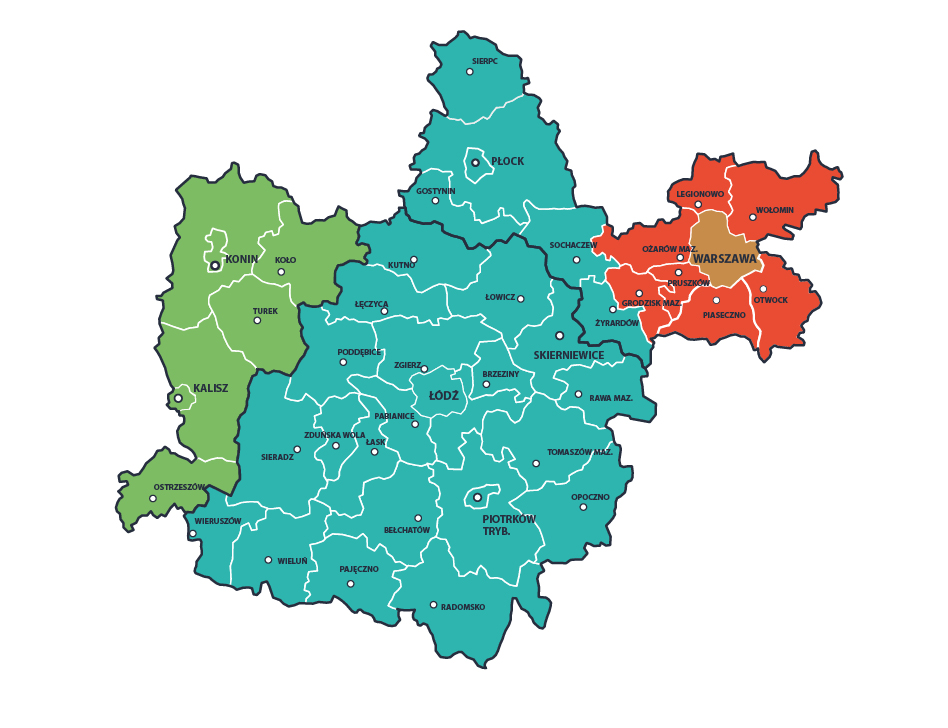 Obszar obejmuje następujące powiaty: bełchatowski, brzeziński, gostyniński, grodziski (woj. mazowieckie), kaliski, kolski, koniński, kutnowski, legionowski, łaski, łęczycki, łowicki, łódzki wschodni, opoczyński, ostrzeszowski, otwocki, pabianicki, pajęczański, piaseczyński, piotrkowski, płocki, poddębicki, pruszkowski, radomszczański, rawski, sieradzki, sierpecki, skierniewicki, sochaczewski, tomaszowski (woj. łódzkie), turecki, warszawski zachodni, wieluński, wieruszowski, wołomiński, zduńskowolski, zgierski, żyrardowski oraz miasta na prawach powiatu: Kalisz, Konin, Łódź, Piotrków Trybunalski, Płock, Skierniewice, m.st. Warszawa pozostaje we właściwości zarządzającego Łódzką Specjalną Strefą Ekonomiczną.